KLASA: 400-01/22-01/18URBROJ: 2140-27-2-22-4Stubičke Toplice,  19.10.2022.Na temelju članka 76. st. 4. Zakona o sportu (Nar. nov. br. 71/06, 150/08, 124/10, 124/11, 86/12, 94/13, 85/15, 19/16, 98/19, 47/20 i 77/20) i članka 25. t. 3.  Statuta Općine Stubičke Toplice (Službeni glasnik Krapinsko-zagorske županije br. 16/09, 9/13, 15/18 i 7/21), Općinsko vijeće Općine Stubičke Toplice na svojoj 11. sjednici održanoj dana 19. listopada 2022. godine donijelo jeODLUKU O IZVRŠENJU PROGRAMA JAVNIH POTREBA U SPORTU ZA RAZDOBLJE 01.01.2022. DO 30.06.2022. GODINEI.Općina Stubičke Toplice u proračunu za 2022. godinu osigurava financijska sredstva za program javnih potreba u sportu u iznosu od 240.000,00 kuna, a do 30.06.2022. godine izvršeno je 42.000,00 kn.II.Javne potrebe u sportu za koje se osiguravaju sredstva u proračunu Općine Stubičke Toplice su:poticanje i promicanje sporta,provođenje sportskih aktivnosti djece, mladeži i studenata,djelovanje sportskih udruga,sportska priprema, domaća i međunarodna natjecanja te opća i posebna zdravstvena zaštita sportaša,sportsko-rekreacijske aktivnosti građana,sportske aktivnosti osoba s teškoćama u razvoju i osoba s invaliditetom,izgradnja terena za bavljenje sportomIII.Program javnih potreba u sportu obuhvaća podupiranje rada i projekata udruga s područja Općine Stubičke Toplice, sukladno rezultatima natječaja, pokroviteljstvo sportskih manifestacija.Izvor sredstava za financiranje javnih potreba u sportu je proračun Općine – opći prihodi i primci. IV.Za javne potrebe u sportu osiguravaju se sredstva kako slijedi:Predsjednik Općinskog vijeća Općine Stubičke TopliceTomislav Mlinarić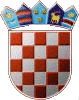 REPUBLIKA HRVATSKAKRAPINSKO-ZAGORSKA ŽUPANIJAOPĆINA STUBIČKE TOPLICEOPĆINSKO VIJEĆERedni brojNaziv aktivnostiOznaka stavke u proračunuPlan za  2022. godinu (kn)Izvršenje 30.06.2022. godine (kn)1.Projekti i programi udruga u sportuA101401105.000,0024.000,002.Manifestacije u funkciji sportaA10140235.000,0010.000,003.Izgradnja Disc golf terenaK101402100.000,008.000,00U K U P N O:U K U P N O:U K U P N O:240.000,0042.000,00